                                                                                                                  Приложение № ______                                                                                                                   к постановлению администрации Осинниковского городского округа                                                                                                                   от  ___________________Схема границ прилегающих территорий МБУ культуры Дом культуры «Высокий» администрации г. ОсинникиКемеровская область, г. Осинники, п. Тайжина, ул. Дорожная 2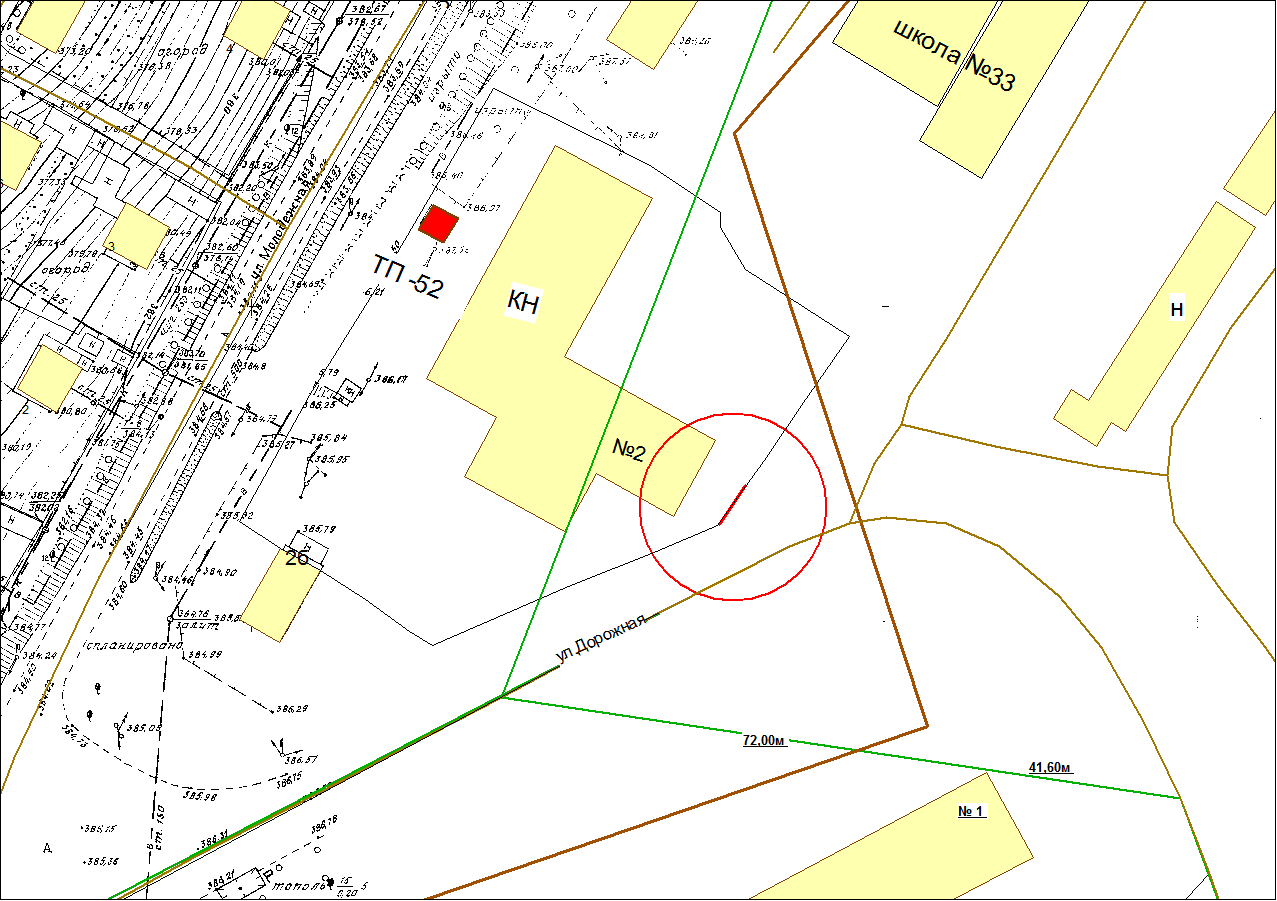                     - граница прилегающей территории, на которой не допускается розничная продажа алкогольной продукции с содержанием этилового спирта 0,5% объема готовой продукции (15  метров)